22.02.2019. проведена работа по очистке от снега Привокзальной площади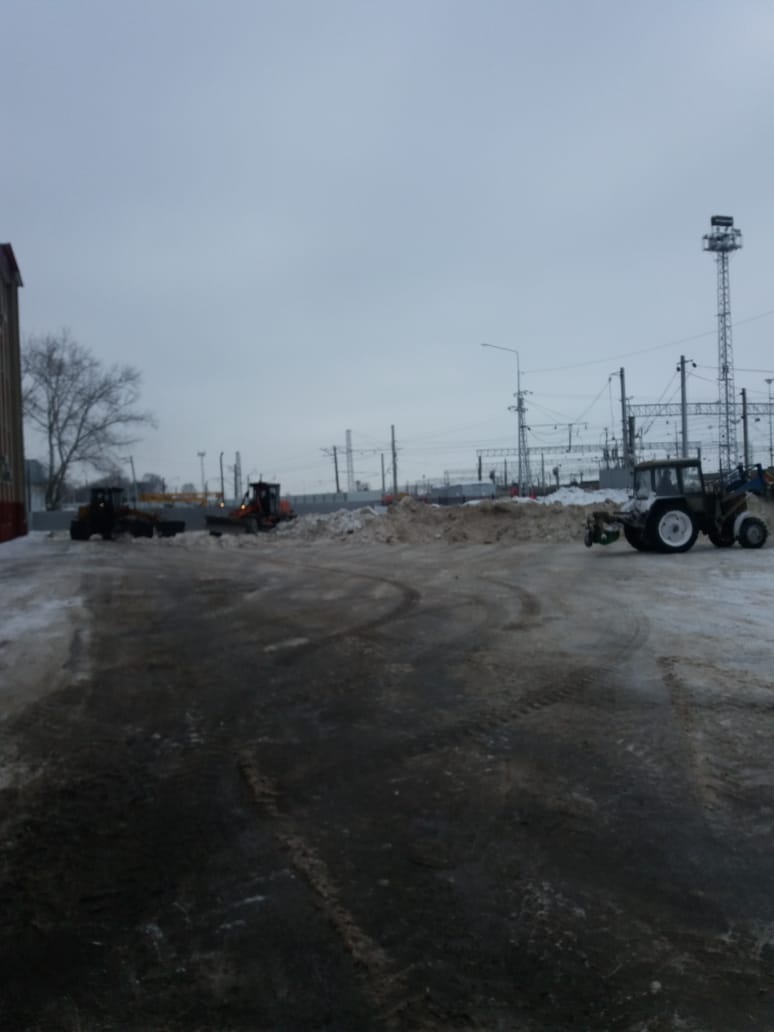 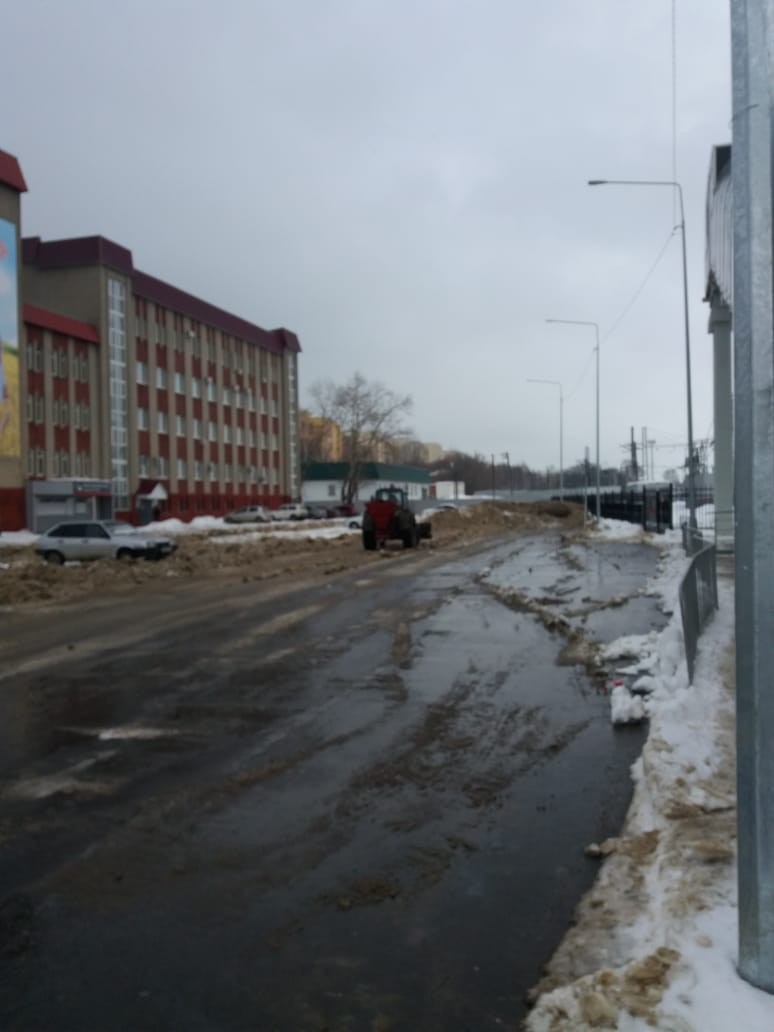 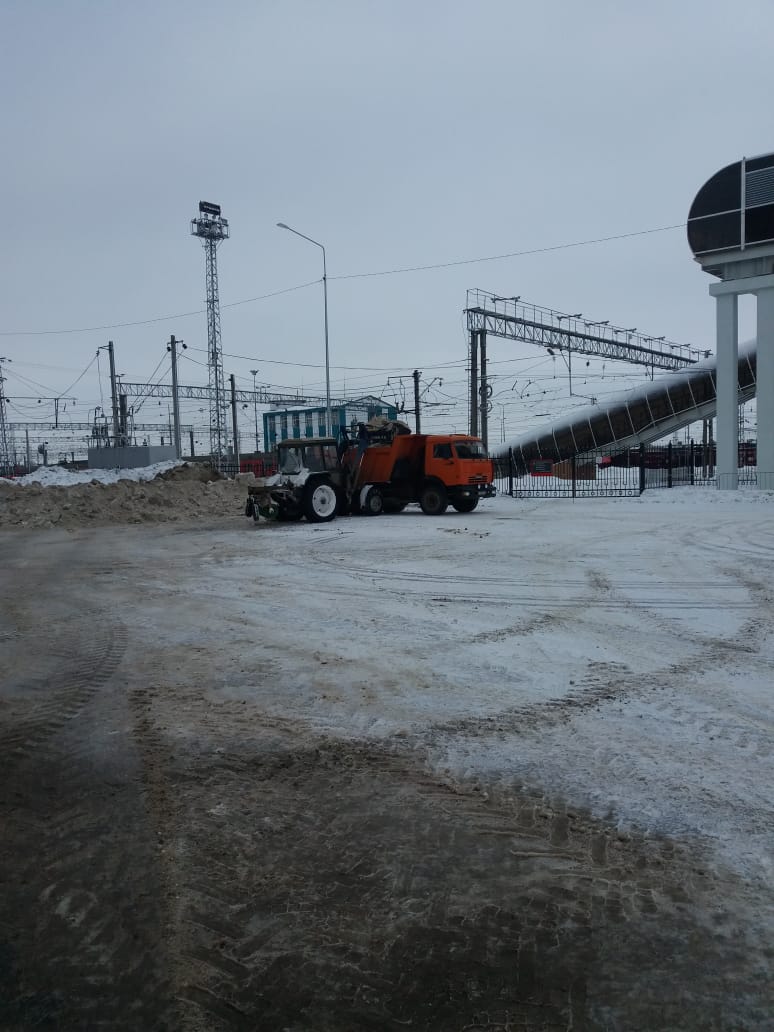 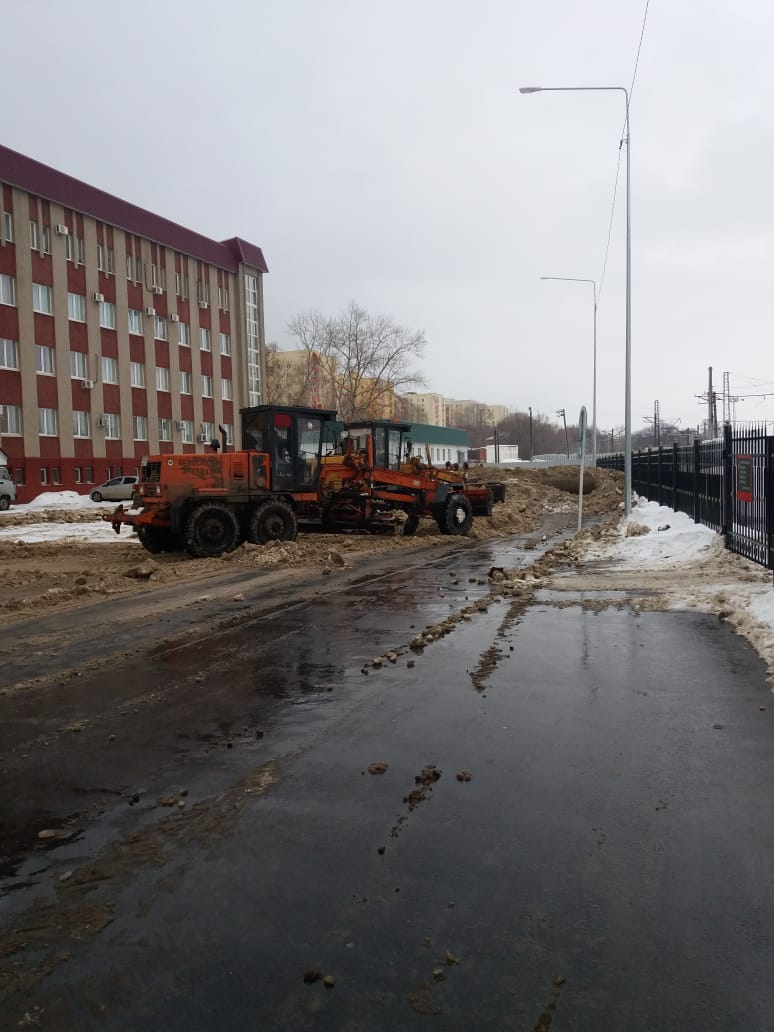 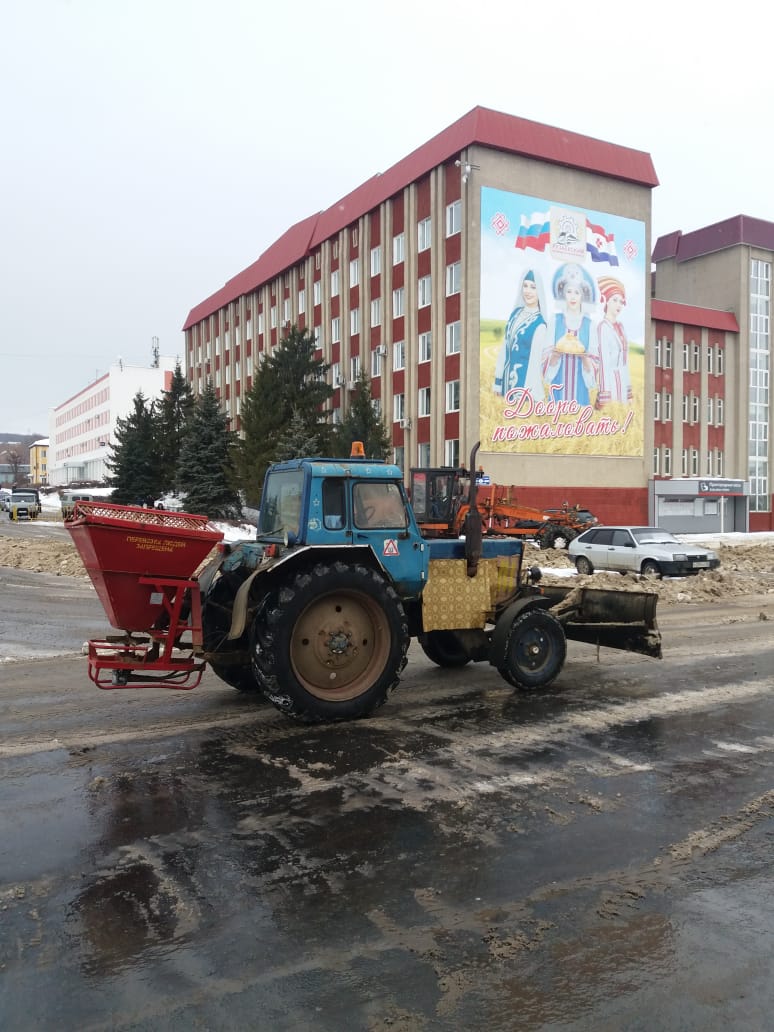 